Управление образованием  Муниципального образования город ИрбитМуниципальное автономное  образовательное учреждениедополнительного образования   загородный оздоровительный лагерьМуниципального образования город Ирбит«Оздоровительно-образовательный центр «Салют»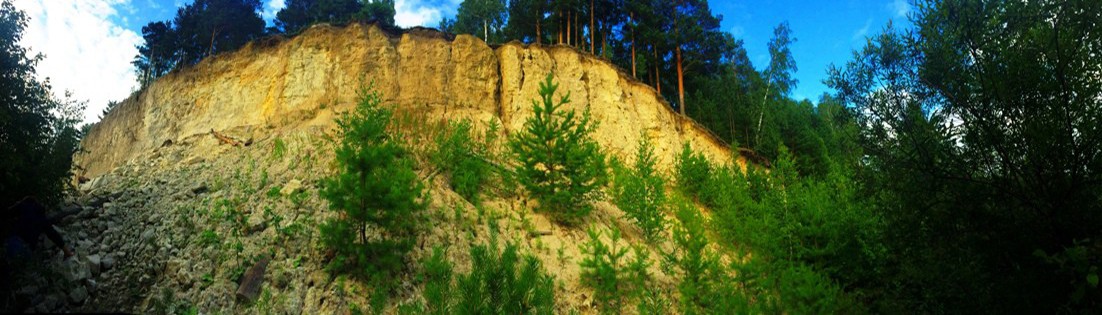 АВТОРСКАЯ  ПРОГРАММА«Тайна Белогорской ярмарки»Сроки реализации: 2017г., 1-5 смены.Автор-составитель программы: Порецкая Вероника Викторовна –заместитель  директора  лагеря  «Салют»,педагог-организатор 1к.к.,педагог дополнительного образования 1к.к.город Ирбит,2017г.ИНФОРМАЦИОННАЯ КАРТА ПРОГРАММЫI. ПОЯСНИТЕЛЬНАЯ ЗАПИСКАИгра - это огромное светлое окно,  через которое в духовный мир                                                               ребенка вливается живительный                                                               поток представлений, понятий об                                                               окружающем мире. Игра – этоискра, зажигающая огонек пытливостии любознательности.	   В.А. Сухомлинский1.1.Концептуальные подходы, обоснование социальной значимости и  актуальности программыЗадачи сохранения и укрепления здоровья детей, их разностороннего развития являются приоритетными в образовательной политике нашей страны. Приоритетные направления развития связаны с доступностью образования, повышением его качества, созданием эффективных механизмов управления образовательными системами. Безусловно, в решении этих задач особое место занимает летнее оздоровление детей и подростков в  оздоровительно-образовательных лагерях.Методическое проектирование и повседневная практика лагеря «Салют» опирается на признанные достижения современной отечественной и зарубежной педагогики.Человек сегодняшнего дня и будущего - это человек высокой общественной ответственности, всесторонне развитый, свободный, в арсенал ценностей которого войдет  этика А.С. Макаренко, развивающая идеи о социальной обусловленности воспитанности.Педагогические принципы Н.Е.Щурковой приводят к осмыслению существования ребёнка в лагере, как принципиально творческого процесса. В практике лагеря указанные концепции претворяются в организации коллективного творческого взаимодействия каждого ребёнка с разновозрастной группой. Поэтому в основе подхода лежит методика коллективной творческой деятельности И.П.Иванова. Построение модели лагеря на основе данных базисных установок требует более  глубокого психологического обоснования и обеспечения. В этом случае, при рассмотрение процессов взаимодействия педагогов с детьми в лагере, мы   опирались на психолого-педагогические позиции д. п. н. проф., С.Д. Поляковой.Таким образом, с концептуальных позиций лагерь «Салют» это  сюжетно-ролевые, организационно-деятельностные  игры, реализующегося на материале  летнего отдыха детей и подростков.Лето - наилучшая пора для общения с природой, постоянная смена впечатлений, встреча с неизвестными, подчас экзотическими уголками природы. Экологическая обстановка  на планете с каждым днем ухудшается все больше и больше, тем самым вызывая огромную тревогу и беспокойство.   Большие надежды возложены на 2017 год — год экологии и ООПТ.  ( 5 января 2016 года президент РФ подписал Указ «О проведении Года экологии в 2017 году». Еще раньше, 1 августа 2015 года Владимир Путин обозначил еще одну тематику для предстоящего 2017 года, назвав его годом особо охраняемых природных территорий (ООПТ).)И мы не можем остаться в стороне от заданной президентом темы года, так как МАОУ ЗОЛ МО город Ирбит ООЦ «Салют» расположен   на территории уникального геолого-ботанического памятника природы, расположенного  в Ирбитском  районе Свердловской области в   восемнадцати километрах к юго-западу     от города Ирбита  и в трёх километрах от деревни Речкалово  на правом берегу реки Ирбит.  Белая горка  одно из любимых мест отдыха ирбитчан и жителей  Ирбитского  района.   И очень часто,   отдыхающие,  получив от природной красоты все удовольствия,  дарят ей в благодарность  следы своего «культурного отдыха», не задумываясь о  последствиях.По словам  В.А.Сухомлинского, чтобы ребёнок научился понимать природу, чувствовать её красоту, читать её язык, беречь её богатства, нужно прививать эти чувства с детства. Вот почему сегодняшняя экологическая ситуация – предмет всего гражданского воспитания. Воспитание гражданина – это воспитание в человеке уважения к себе как социально-значимой личности. Поэтому очень  важно учить детей  пользоваться красотой природы  именно  в ее царстве, создавать вокруг себя благоприятную среду и вести себя так, чтобы самим было приятно, чтобы чувствовать самоуважение от того, как живёшь, а не отвращение и беспомощность. Данная программа предлагает решать её путём вовлечения детей и подростков в практическую природоохранную и трудовую деятельность.Россия - наша общая, большая, единственная Отчизна. Однако у каждого из нас есть еще и свой, милый сердцу уголок земли, это наш порог жизни, Малая Родина. «Родина без нас обойтись может, мы же без нее - ничто.» Эту великую истину, на которую обращал внимание В.А. Сухомлинский, должен понимать и чувствовать каждый ребенок. В этой связи следующий концептуальный «кирпичик»  деятельности лагеря и нашей программы    обратиться  к одному из более ярких исторических событий в истории нашего края   Ирбитская ярмарка. Понятие патриотизм имеет множество формулировок, но все они сходятся в одном- это любовь и гордость за свое Отечество. А нам есть чем гордиться,  и есть чему современнику   поучиться у купцов старой Ирбитской ярмарки. За качество товара  купцы словом отвечали, а слово купеческое было крепче камня: «Дал слово- как отрезал!». Честь свою купцы берегли, от своих слов не отказывались, даже вопреки большому доходу. О своих доходах не забывали, но и  о благе  Отчизны радели: содержали  приюты для сирот, строили храмы и жилые дома, оказывали помощь пострадавшим  в войнах, содержали культурные заведения.Актуальность и значимость программы определяется еще и тем, что в период летних каникул происходит рост социальной дезадаптации детей, проявляющейся в утрате социальных связей с семьей и школой, увеличением процента ранней подростковой алкоголизации, курения и правонарушений. В целях профилактики асоциальных проявлений в детской и подростковой среде во время смены лагеря осуществляется занятость детей СОП, группы риска и детей учетных категорий.Таким образом, программа «Тайна Белогорский ярмарки» составлена на основе концепции духовно – нравственного воспитания и нацелена на формирование  бережного отношения к богатствам природы и общества, экологически и нравственно обоснованного поведения в природной и нравственной среде.Содержание программы состоит из 3 основных компонентов, тесно переплетающих между собой: оздоровительного, воспитательного и обучающего. Ведь летний лагерь является, с одной стороны, формой организации свободного времени детей разного возраста, пола и уровня развития, с другой – пространством для оздоровления, развития художественного, технического, социального творчества ребенка. Программа по своей направленности является комплексной, т. е. включает в себя разнопрофильную деятельность, объединяет различные направления оздоровления, отдыха детей в условиях летнего оздоровительного лагеря. По продолжительности программа является краткосрочной. Формируя воспитательное пространство лагеря, в основу организации смены закладывается легенда лагеря, согласно которой все дети  становятся гостями «Белогорской ярмарки» и стараются разгадать  ее тайну. (Приложение1)Хотелось бы отметить, что изюминкой данной программы  является, на наш взгляд, слияние трех основных понятий, которые  выстроили своего рода формулу  «патриотизм»= «экономика»+«экология».  Не случайно «экономика и экология» переводятся с латыни и греческого одинаково – «наука о доме».  Но в первом случае – это наука о домашнем хозяйстве, во втором – наука, так сказать, о сбережении дома. А в сумме  осмысление  человеком того, что он является частицей окружающего мира и осознания гражданской ответственности за свои действия, свое здоровье, понимания ценности человеческой жизни как величайшего дара природы. Очень важно  также приобщить  молодое поколение к  экономической  сфере  в жизни  современного общества, чтобы они не были иждивенцами для государства, а приумножали его историю. Как раз на эти цели и рассчитана  сюжетно-ролевая экономическая игра, положенная в основе программы.Таким образом, данная  программа  посвящена воспитанию современного нового человека, который должен обладать определенными компетенциями, наличие которых диктует современность, уровень развития общества. Так, на сочетании прошлого опыта и современного развития, был определен тот набор качеств и навыков, которые можно воспитывать и развивать в условиях смены загородного летнего лагеря. 2.ПОНЯТИЙНЫЙ  АППАРАТ  ПРОГРАММЫБизнес-план -, программа осуществления бизнес-операций, действий фирмы, содержащая сведения о фирме, товаре, его производстве, рынках сбыта, маркетинге, организации операций и их эффективности.  В игре это миссия города, программа города на смену стратегия необходимых дел для достижения успеха: в каком направлении город-отряд будет жить в течение смены, каким образом жители  собираются достичь успеха, кто чем будет заниматься. Герб города- эмблема, отличительный знак государства, города, сословия, рода и т.п., изображаемый на знаменах, монетах, бланках, печатях и т.пГильдия[от нем. Gilde  товарищество].1. В средние века в Западной Европе: объединение купцов и ремесленников, защищавшее интересы ицеховые привилегии своих членов.2. В России с 1775 г. до 1917 г.: один из трёх (с 1863 г.  двух) имущественных разрядов внутри купеческогосословия. Купец первой гильдии.3. Союз, объединение (обычно творческих работников). Г. кинематографистов, актёров. Входить вгильдию.Купец-  человек (торговец), занятый в сфере торговли, купли-продажи.Наставник- квалифицированный специалист, профессионал или опытный работник, у которого другие работники могут получить совет, рекомендацию.Патриоти́зм — (от греч. patris – отечество)  нравственный и политический принцип, социальное чувство, содержанием которого является любовь к родине и готовность пожертвовать своими интересами ради неё, преданность ему, гордость за его прошлое и настоящее, стремление защищать интересы родины. П. – одно из наиболее глубоких чувств, закрепленных веками и тысячелетиями обособленных отечеств. П. – одна из форм диалектического сочетания личных и общественных интересов, единения человека и общества. Степень П. человека оказывает неявное, но весьма существенное влияние на конфликтогенность его решений и поступков. Ослабленный П. или его отсутствие у политических лидеров порождает конфликты, имеющие серьезные негативные последствия для населения страны или региона. Порядочность и П. – два первых профессионально важных качества конфликтолога.Патриот – человек, выражающий и реализующий в своих поступках глубокое чувство уважения и любви к родной стране, ее истории, культурным традициям, ее народу. Как стойкое нравственное чувство патриотизм вырастает из особенностей образа жизни и культурных традиций того или иного этноса, формируется в процессе овладения подрастающими поколениями языком и господствующими формами мышления, нормами и эталонами культуры и закрепляется в определенных фиксированных установках поведения благодаря общению с представителями старших поколений, одобряющих или порицающих поведение молодых.Пассаж- (фр. passage—проход): крытая галерея с рядом магазинов, имеющая выходы на параллельные улицы. Тип торгового или делового здания, в котороммагазины   или  конторские  помещения  расположены ярусами по  сторонамширокого  прохода  с застекленным покрытием. «Пассаж»  в городе Ирбите,  по ул. Ленина.СОП – социально опасное положение. В настоящее время термин «семья, находящаяся в социально опасном положении» принято рассматривать и понимать как: 1) медицинский – семья, где наблюдаются медико-биологические отклонения у членов семьи, ярко выраженные заболевания, препятствующие полноценному функционированию семьи. 2) социально-административный – семья, условия и уровень жизни которой расцениваются как малопригодные или непригодные для проживания и развития детей. 3) психолого-педагогический – семья, где нарушены внутрисемейные и внешние социальные связи, что ведет к личностной деформации членов семьи.Счетовод-  младший бухгалтер или помощник бухгалтера, выполняющий первичные, вспомогательные функции бухгалтерского учета В настоящее время термин хоть и не является архаизмом, однако в качестве названия профессии почти не употребляется.Управляющий- каждый сотрудник в современной организации является управляющим если в силу занимаемой им должности или имеющихся знаний он отвечает за деятельность, которая непосредственно влияет на способность данной организации функционировать и добиваться результатов. Такой человек обязан принимать решения; его деятельность не может сводиться к исполнению приказов. Он должен нести ответственность за свою деятельность.Ярмарочный комитет- образуется для общего руководства конкретной ярмаркой. Ярмарочный листок- газета.III. КРАТКАЯ ХАРАКТЕРИСТИКА УЧАСТНИКОВ ПРОГРАММЫ  	Численность детей одной смены составляет 250 человек. В лагере отдыхают,  преимущественно дети работников бюджетной сферы Восточного управленческого округа Свердловской области, дети-сироты, опекаемые дети. Возраст отдыхающих детей от 6 до 18 лет.IV.ПЕДАГОГИЧЕСКАЯ  ИДЕЯ  ПРОГРАММЫДавно известно, что во время летних каникул происходит разрядка накопившейся за год напряженности, восстановление израсходованных сил, здоровья, развитие творческого потенциала. Эти функции  должен выполнять  летний лагерь. Данная программа разработана с учетом новых требований. Она направлена не только на оздоровление и отдых детей, выполнение воспитательной функции, но и на получение необходимых  знаний и  навыков работы в программах:1. Программа кружка «Основы стихосложения» -итоговое испытание  «Конкурс  чтецов»;2. Программа кружка «Сочини сказку»- итоговое испытание  «Слет сказочников»;3.Творческая мастерская  «Лепка  изделий из глины и роспись»-итоговое испытание «Выставка-вернисаж», 4. Программа кружка «Музыкальная гостиная»-итоговые испытания:  «Битва хоров», Проект «Голос по- Салютовски», «Караоке-батл»;5. Программа кружка «Танцуем все»- итоговые испытания:  «Конкурс хороводов», «Конкурс  «Флеш-мобов».6.Спортивные  секции по футболу, гольфу, теннису, боулингу по Салютовски-  итоговые испытания:  соревнования и турниры.7. Кружок «Спидкубинг» (сбидкубинг – сборка головоломок на скорость) является одним из направлений развития логического мышления детей, предполагает освоение знаний и практических навыков сборки различных головоломок, в том числе, кубика Рубика.8.Творческая мастерская «Энерджайзер»- разучивание народных  подвижных игр, итоговой мероприятие –Видео-уроки «Игра-ДС!» (методическое пособие);9.Дополнительная  общеразвивающая программа  кружка «Пресс –центр «Ярмарочный листок»;10.  Клуб «Пойми меня»- программа психологических тренингов; Лагерь – это временный детский коллектив, это живой, меняющийся организм.    Задача  летнего лагеря – помочь детям разного уровня воспитания и развития обрести более глубокое понимание самого себя и своих взаимоотношений с окружающими. Специфика контингента лагерных смен, где отдыхают дети разных социальных слоёв – воспитанники  детских домов, школ-интернатов, дети, оказавшиеся в сложной жизненной ситуации и «домашние» дети, – делает актуальным решение двух взаимосвязанных педагогических задач: с одной стороны, это решение «задачи социальной реабилитации»: лагерь должен стать полем построения социальных контактов, полем формирования толерантности и гибкости поведения, где здоровые дети должны учиться строить отношения с детьми, имеющими ограниченные возможности, семейные дети находить друзей среди воспитанников детских домов и социальных приютов, дети из малообеспеченных семей делиться жизненным опытом с детьми состоятельных родителей; с другой стороны, это решение задачи развития и обучения воспитанников, создание условий для реализации их потенциальных возможностей.                Опыт работы в лагере показывает, что в основе развития лагерной смены должна лежать идея сюжетно-ролевой игры, и главное в игровой модели – замысел – задуманный  интересный план действий.Замысел игры Лето-2017 « Тайна  Белогорской  ярмарки » базируется на основополагающих  принципах:	Мы сохраняем основные традиции в организации лагерных смен, выработанные за последние годы и ориентированные на местный   краеведческий материал («Уральские самоцветы», «Ирбитская ярмарка», «Бажовские  сказы»,  « В гостях у хозяйки  Белой горы» и др.)	Одновременно эти традиции мы наполнили  новым содержанием, которое определено целями и задачами  программы этого года ориентированной  на  Год экологии.4.1.Программа строится на следующих концептуальных принципах 21 день - 21 принцип  воспитательной компоненты:Основополагающий  принцип деятельности – воспитание через вовлечение детей в программу, интегрирующую социальную, культурно-образовательную, досуговую и спортивную деятельность воспитанников, через погружение их в мир творчества и общения. А это невозможно без трёх «С»: сотрудничества, сотворчества и соуправления.-Принцип гуманистической направленности воспитания, обеспечивающий отношение педагога к воспитанникам как к ответственным субъектам собственного развития, поддерживающий субъектно-субъектный характер в отношении взаимодействия, устанавливающий равноправное партнёрство между всеми участниками образовательной деятельности, включающий оказание психолого-педагогической помощи обучающимся в процессе социализации.-Принцип личностной самоценности, который рассматривает каждого субъекта образовательного процесса (обучающийся, педагог, семья) как индивидуальность.-Принцип культуросообразности, который базируется на общечеловеческих ценностях, ценностях и нормах общенациональной и этнической культур и региональных традиций, не противоречащих общечеловеческим ценностям, предусматривает построение воспитательного процесса в соответствии с поликультурностью и многоукладностью жизни в стране и в  регионе;- Принцип личностно-значимой деятельности, предполагающей участие воспитанников в различных формах деятельности в соответствии с личностными смыслами и жизненными установками.-Принцип коллективного воспитания, проявляющийся во взаимодействии детей и взрослых в процессе совместного решения задач по формированию у детей опыта самопознания, самоопределения и самореализации.-Принцип концентрации воспитания на развитии социальной и культурной компетентности личности, оказании помощи молодому человеку в освоении социокультурного опыта и свободном самоопределении в социальном окружении.-Принцип природосообразности и природоспособности, что предполагает научное понимание взаимосвязи природных и социокультурных процессов; воспитание детей и подростков осуществляется сообразно полу, возрасту, наклонностям; создание условий для формирования ответственности за последствия своих действий и поведения.-Принцип целостности, обеспечивающий системность, преемственность воспитания, взаимосвязанность всех его компонентов: целей, содержания, воспитывающей и организационной деятельности, результатов воспитания. - Принцип вариативности воспитательных систем, направленных на удовлетворение потребностей обучающихся в различных социально ориентированных моделях воспитательных организаций, нацеленности системы воспитания на формирование вариативности способов мышления.- Принцип демократизма, суть которого заключается в переходе от системы с однонаправленной идеологией и принудительных воздействий на субъекта воспитания к системе, основанной на взаимодействии, педагогике сотрудничества всех участников образовательного процесса.- Принцип толерантности, признания наличия плюрализма мнений, терпимости к мнению других людей, учёт их интересов, мыслей, культуры, образа жизни, поведения в различных сферах жизни;
духовных ориентиров, не противоречащих ценностным установкам традиционных религий, в соблюдении общечеловеческих норм гуманистической морали, в интеллектуальности и менталитете российского гражданина;- Принцип социальности как ориентации на социальные установки, необходимые для успешной социализации человека в обществе;- Принцип «социального закаливания» как включения воспитанников в ситуации, которые требуют проявления волевого усилия для преодоления негативного воздействия социума, выработки определённых способов этого преодоления, приобретения социального иммунитета, стрессоустойчивости, рефлексивной позиции.    		-Принцип  систематичности и последовательности. Систематичность и последовательность осуществляется как в проведении занятий, так в самостоятельной работе  воспитанников. Распределение эмоциональной и физической нагрузки в течение каждого дня. Этот принцип позволяет за меньшее время добиться ожидаемых результатов.  		-  Принцип динамики. Предоставить ребёнку возможность активного поиска и освоения объектов интереса. Возможность проявления способностей во всех областях досуговой и творческой деятельности всеми участниками лагеря;    		-Принцип  безопасности. Безусловная безопасность всех мероприятий и достаточное количество оборудования и материалов для организации всей деятельности лагеря;       	  -  Принцип  успеха. Моделирование и создание ситуации успеха при общении разных категорий детей и взрослых. Каждый ребенок должен чувствовать успех в какой-либо сфере деятельности.  Ежедневная рефлексия с возможностью для каждого участника лагеря высказать свое мнение о прошедшем дне. Это ведет к формированию позитивной «Я-концепции» и признанию себя как уникальной составляющей окружающего мира. -Принцип  наглядности. В  образовательной  деятельности используются разнообразные иллюстрации, видео, аудиозаписи.V. ЦЕЛЕВОЙ БЛОК ПРОГРАММЫЦель - содействие развитию  творческого,  нравственного, интеллектуального потенциала воспитанников, через включение их в разнообразную, общественно-значимую и личностно-привлекательную деятельность в разновозрастном коллективе, способствующую наиболее   полноценному существованию в современном обществе.  Для реализации этой цели необходимо решить следующие задачи;Оздоровительные:укреплять здоровье и физическую выносливость воспитанников;обеспечить длительное пребывание детей на воздухе; формировать у детей позитивное отношение к здоровому образу жизни путем привлечения к занятиям физической культуры и спортом;снять психофизическую  напряженность  у детей и подростков, накопившуюся за учебный год; Воспитательные:формировать гражданско-патриотические компетенции у подрастающего поколения; формировать культуру межличностных отношений; формировать духовно-нравственные  ценности;Развивающие:развивать личностные качества воспитанников через включение в  творческую самостоятельную, объединяющую деятельность детей в смешанных группах, через органы  самоуправления;выявлять и развивать  разносторонние способности и интересы детей в различных  видах деятельности;развивать умения и навыки  заботы о своем здоровье,  с помощью правил личной гигиены;развитие речевых компетенций обучающихся посредством занятий в кружке  «Пресс-центра и «Поэтическая тетрадь».Обучающие:содействовать приобретению дополнительных практических знаний и навыков в труде, спорте, экологии, краеведении; с помощью  увлекательных  занятий  и экономической игры  обучить основам финансовой грамотности; через занятия  в творческой  мастерской  «Лепка  изделий из глины и роспись» обучить приемам работы с глиной и росписи на изделиях. 5.1.Предполагаемые результаты программы.1.Для   администрации МАОУ ДО ЗОЛ  «ООЦ Салют»:оздоровление не менее 250 детей, отдыхающих в лагере;ежедневное обеспечение  сбалансированным питанием;оздоровление детей незащищенной категории; соблюдение санитарно-гигиенических  правил и норм;самый важный результат – благополучие детей и подростков: физическое отсутствие травм, заболеваний;2. Для педагогического коллектива МАОУ ДО ЗОЛ  «ООЦ Салют»:профессиональные компетенции по организации лагерной жизни и свободного времени детей и подростков (деятельность творческих объединений) с учетом их интересов, потребностей, психологических особенностей через создание условий для творческой реабилитации и самореализации; опыт применения альтернативных технологий, работа с гибкими структурами педагогических средств; опыт позитивной самооценки у студента своей деятельности по достижению  профессионально значимого результата через включение в практику непосредственного проживания общих событий;повышение уровня педагогического мастерства и развитие педагогического сотрудничества;социальное - принятие норм и законов  МАОУ ДО ООЦ «Салют», освоение способов совместной деятельности, приобретение лидерского опыта, участие в органах самоуправления;психоэмоциональное – умение разрешать конфликтные ситуации, владеть своим настроением;совершенствование системы взаимодействия всех субъектов летней оздоровительной кампании; 3. Для родителей (законных представителей):повышение показателей здоровья, физического развития детей;оздоровление и отдых детей; качественно организованный досуг детей;4.Для развития личности ребенка:расширение знаний об  истории Ирбитской ярмарки и Ирбитского   района, экологических проблемах, формирование навыков   стихосложения, сочинения и театрализации сказок, оформления газеты и написания газетной статьи;реализация творческих способностей у детей, развитие навыков сопереживания ребенка, умение работать в нескольких разнообразных творческих объединениях;удовлетворение потребности в полноценном отдыхе;проявление самостоятельности и взаимоответственности;стабилизация эмоционального фона и повышение самооценки;накопление социального опыта, социальное «закаливание»;повышение уровня личностных взаимоотношений в малых группах, между группами, между взрослыми и детьми;защита от информации, пропаганды и агитации, наносящих вред здоровью, нравственному и духовному развитию;желание приехать в лагерь  на следующий год.VI. КРИТЕРИИ И СПОСОБЫ ОЦЕНКИ КАЧЕСТВА РЕАЛИЗАЦИИ ПРОГРАММЫПо окончании Программы планируется определить насколько достигнуты цели Программы, есть ли положительный или отрицательный эффект, хорошо ли подобраны средства (методы), какие факторы способствовали (мешали) достижению цели программы.При оценке  эффективности смены  основными показателями будут отзывы самих детей. Чтобы оценить эффективность данной программы с воспитанниками лагеря проводится постоянный мониторинг, кроме входящего и итогового   анкетирования  разработан механизм обратной связи:Экран настроения, что позволяет организовать индивидуальную работу с детьми- (младшие отряды) Мониторинг - карта - форма обратной связи, которая позволяет судить об эмоциональном состоянии детей ежедневно. Это итог дня. В конце дня дети заполняют мониторинг - карты, записывая туда позитив и негатив за день, благодарности, предложения. В конце дня и недели педагоги анализируют  качество и содержание своей работы по результатам обратной связи (средние отряды)Рейтинг личностного роста - мониторинг личностного роста участников смены, это сравнительная оценка различных сторон деятельности личности и её вклада в дела коллектива. Рейтинг определяется ежедневно на отрядном круге, где каждому участнику по итогам дня присваивается не более 2-3 символов рейтинга. Цветовая гамма:  красный – «лидер-организатор», синий – «лидер-вдохновитель», зелёный – «активный участник», белый – «исполнитель». Участникам, набравшим набольшее количество символов, присваивается звание, соответствующее преобладающему цвету. По итогам смены они награждаются грамотами, подарками.Листок откровения. Он служит для того, чтобы получить от детей отзыв о качестве  проведенных мероприятиях, жизни в лагере. Листок откровений постоянно висит на стенде, сделать там отметку(запись) может каждый. Кроме того, могут быть использованы следующие показатели: оценка специалистов; анализ отчетов по итогам работы, организация анкетирования, тестирования, создание фотоотчетов на сайте, организация награждений особо отличившихся. В течении смены идет  отслеживание качественных и количественных показателей,  затем  суммируются показатели всех смен и делается общий обзор  по итогам всего летнего сезона.  В число критериев и показателей эффективности работы оздоровительного лагеря входят:.VII. СОДЕРЖАНИЕ И СРЕДСТВА РЕАЛИЗАЦИИ ПРОГРАММЫПрограмма выполняет следующие функции:Обучающая – функция программы состоит в том, что лагерь организует обучение и упражнение детей в применении и развитии личного опыта, самоусовершенствования и самопознания, развитие когнитивных процессов, познавательных и организаторских качеств, (Развитие речевых компетенций обучающихся, навыков стихосложения и др.)Компенсаторная  функция лагеря  реализуется посредством чередования различных видов деятельности детей, характера нагрузок, темпов осуществления деятельности. создание благоприятной атмосферы пребывания в лагере, превращение любой деятельности, даже скучной на первый взгляд (трудовой десант, уборка территории) в увлекательные приключения.Релаксационная функция осуществляется за счет пребывания ребёнка на природе, в экологически благоприятных условиях, за счет организации правильного питания и строгого соблюдения режима двигательной активности и распорядка дня. Благодаря всему комплексу оздоровительных мероприятий лагерь создаёт условия для восстановления и укрепления сил и здоровья ребёнка.Социально–адаптивная функция лагеря состоит в том, что ребёнок ежедневно отрабатывает навыки взаимодействия со сверстниками и взрослыми, преодолевая проблемно-конфликтные ситуации, переживая успехи и неудачи, вырабатывает индивидуальный способ самореализации, успешного существования в реальном мире.формирование качеств личности в игровых моментах, в моделях жизненных ситуаций;Воспитывающая -кроме всего прочего лагерь  является эмоционально привлекательным для детей и предъявляет высокие требования к активности, творчеству, нравственным качествам и уровню развития способностей, становится мощным стимулом для закаливания и физического развития, активизируя резервные возможности организма.Организация летнего отдыха осуществляется по направленностям:гражданско-патриотическая.краеведческаяфизкультурно-оздоровительная,нравственная;эстетическая;досуговая,7.1.Методы и формы реализации программы-Метод соревнований; -Метод положительного примера;- Игровой метод;- Метод создания «ситуации успеха»;- Метод психологического сопровождения -Метод  формирования  команды (тимбилдинг); -Метод здоровье сберегающих технологий;- Метод КТД.В качестве основной формы  реализации программы  определена организация коллективно-творческих дел или КТД. Все КТД  разрабатываются  и организуются по формам представленным в таблице.7.2.Этапы реализации программы:	По продолжительности программа является краткосрочной, т.е. реализуется в течение летнего периода,(1 смена -21 день)    1 смена: 22.05.2017 г. – 11.06.2017 г.   2 смена: 12.06.2017 г. – 02.07.2017 г.   3 смена: 03.07.2017 г. – 23.07.2017 г.   4 смена: 24.07.2017 г. – 13.08.2017 г.   5 смена: 14.08.2017 г. – 03.09.2017Вся игровая деятельность смены подразделяется на три этапа:Организационный « Встреча друзей».Основной «Поиск  тайны».Итоговый «Белогорская  ярмарка».В организационном этапе «Встреча друзей» основная роль отводится знакомству, выявлению и в постановке целей индивидуально-личностного и коллективного развития, сплочению отрядов, формированию законов и условий совместной работы, подготовке к дальнейшей деятельности по программе. Этап проходит в течение 2 - 3 дня и заканчивается стартом сюжетно-ролевой игры. В этот период формируются  органы самоуправления, принимаются законы совместной деятельности, в течение игры происходит знакомство с главными героями и её идеей.Основной этап «Поиск Тайны» занимает большую часть времени, 14 дней. Именно на этом этапе реализуются основные  принципиальные  идеи  смены, индивидуально-личностные и коллективные цели развития.Основным механизмом реализации общелагерной деятельности являются тематические дни. В каждый день проходит ряд мероприятий в рамках тематики смены и дня. С целью достижения максимального результата в течение всего основного этапа коллективы участников программы живут активной внутренней жизнью: проводят отрядные и лагерные коллективно-творческие дела (КТД), отрядные сборы, огоньки и др.В итоговый этап «Белогорская ярмарка»(4 дня.)  изучаются результаты прохождения программы участниками. Подводится итог совместной деятельности, оценивается работа всех городов и личное участие каждого  купца-предпринимателя, мастера. Основным событием итогового периода становится мероприятие, посвящённое закрытию лагерной смены. Составляется отчет о проведении смены и сдается документация. На основе анализа предложений детьми, родителями, педагогами, внесенными по деятельности летнего оздоровительного лагеря, в будущем  вырабатывается перспектива деятельности организации,7.3.Логика построения сменыСмена будет проходить  в форме сюжетно-ролевой игры  «Тайна Белогорской  ярмарки». Сюжетно-ролевая игра как форма жизнедеятельности даёт большие возможности для формирования позитивной направленности личности ребёнка. В течение всей игры участники и организаторы программы живут согласно уже сложившимся законам и традициям лагеря и действуют согласно своим ролям  в игре:Директор лагеря- Директор  Белогорской ярмарки;Зам. директора- Председатель Ярмарочного комитета;Завхоз-Ст. вожатая-Старший управляющий;Вожатые –Управляющий;Воспитатели-Наставники;Ди-джей- арт-директор Ярмарки;Охрана- Урядники; Медики-Чудотворцы;Дети –купцы-предприниматели, мастера;Командир отряда -города- Городничий; Счетоводы.Законы БедогорииЗакон Свободы и Ответственности;Закон ОО (точного и рационального использования времени);Закон доброго отношения к людям;Закон природы;Закон территории;Закон свободы слова и правой поднятой руки;Закон дружбы и доверия.Легенда « Сказ про  тайну Белогорской Ярмарки»Давным-давно это было. Жили- были  в разных местах  нашей планеты Мастера и делали они чудесные расчудесные вещи. Да так  хороши эти вещи был ,  что людям не только  радость  и удачу приносили, а даже волшебной силой обладали. А заключалась  их волшебная сила  в том, что мастера  в них все  тепло своей души и сердца  вкладывали. Каждый мастер, как драгоценный камень имел свой цвет, свою форму и  назначение.   А когда  дела Мастеров стали эту силу терять  пришли они к Хозяйке Белой горы, покровительнице  мастерового народа, за помощью. Сказала им хозяйка, что   встреч  по обмену  волшебного  мастерства   не хватает. И решила она   пригласить  всех мастеров, которых знала, а те в свою очередь пригласили  своих друзей  на  Слет по обмену мастеровыми  премудростями.Собрались мастеровые, не заставили себя ждать, и началось тут настоящее волшебство. Недаром говорится- любое дело мастера боится. И так  мастерам понравились эти встречи, что  стали они собираться на Белой горе  каждое лето, нарекли  ее  «Белогорская  Ярмарка». Так и шло время, так у них все ладилось: Мастера своим  ремеслом  занимались, опытом обменивались, да  успехами друг друга  гордились,  а Хозяйка им природные богатства дарила: глину, золото, камни самоцветные, древесину и другие природные богатства для ремесла.  Все больше мастеров приезжало на  Белогорскую Ярмарку все болше людей узнавали об их мастерстве. И  вот облетела молва   о Ярмарке  замечательных мастеров по всей Земле, что владеют они Тайной волшебства. А тайна та  в чудесном Ларце   хранится. Прослышала про это заморская княжна Изольда — злая, беспощадная правительница, прославившаяся злым нравом  да грубостью. Все у неё было — и злато, и серебро, и пушнина. А вот захотелось  ей  чего-нибудь такого, необыкновенного, волшебного. Отправила она на  Ярмарку Мастеров своего посла и приказала ему  без ларца с тайной  не возвращаться. А посол то тоже мастером своего дела был,только злого дела. Его даже так и прозвали «Мастер Ломастер»,  потому как все за что он брался начинало  рушиться  да ломаться.Приехал посол на Белогорскую  ярмарку, да давай приказывать,  да ногами топать, мол продайте ларец с тайной мастеров моей княжне, а не то она всех вас изничтожит. Выслушали Мастера  гостя  завистливого и отказались его волю исполнять. Ведь если злому человеку  секрет  мастерства достанется, то вся красота рукоделия  враз пропадёт, и больше не вернётся. И делай  тогда не делай — всё чепухой обернётся.Рассердился  Мастер Ломастер  и подмешал Мастерам  злое зелье ЗАВИСТИ, ССОРЫ и ТЩЕСЛАВИЯ. И началось тут злодейство, стали Мастера  лениться, успеху другого завидовать, вредить друг дугу,   все  ломать да ссориться, секретами и опытом делиться перестали, а самое главное про любовь к своему делу забыли.  А когда спохватились Мастера  что не так они жить стали, да уже поздно было. Растеряли  секреты  волшебного мастерства в ссорах да лености и опустел ларец с волшебной тайной. С той поры много лет минуло, а злодейство Ломастера до сих пор  никто снять не может. Вот и приглашает  каждый год Хозяйка Белой горы Мастеров на свою Ярмарку, чтобы в ларец тайну волшебства вернуть… А кто это заморское   колдовство снимет  того исполнение желаний ждет.7.4 Правила  игры В основе игры лежит легенда Белогорской ярмарки. Действие игры происходит в  Царстве хозяйки Белой горы. Все принимающие участие в игре (в том числе и взрослые) являются жителями  Белогорья- это  купцы, торговые люди, предприниматели. Они имеют ряд прав и обязанностей, отраженных в Законах  Белогорья. Проект закона обсуждается и принимается на общем собрании открытым голосованием. Участники смены являются  гостями получившими  приглашение  от хозяйки Белой горы на Белогорскую ярмарку. Ярмарку возглавляет Ярмарочный комитет. Все приглашенные гости объединились  в   город Мастеров (отряд). Город получает проект-задание,  на его основании  составляет  бизнес-план торгового города. В первый день горожане выбирают Городничего, счетовода и других участников в Гильдии. Главной целью  города, является получение наибольшего количества  талисманов от Ярмарочного  комитета. Хозяйка Белой горы  дала наказ Белогорским мастерам, найти помощников,  которые  смогут разгадать  тайну и вернуть  волшебство в ларец Мастеров. А для этого нужно собрать все волшебные свитки Мастеров, каждый свиток  это испытание или задание на день. Вечером на Торговой площади (линейка) Управляющие (вожатые) вручают   карту  гостям (воспитанникам) по которой необходимо отыскать  свиток от Мастеров, где дается задания для города  на день. А утром следующего дня подводятся итоги, и  вручают талисманы   самым лучшим по разным номинациям.Городничие назначаются Наставником  из пяти  желающих  предпринимателей, купцов. Но прежде они должны пройти испытания, которые подготовят Управляющие. Если голосование  коллег и Наставника совпадают, то  городничий  приказом Наставника назначается на должность. С испытательным сроком на 5 дней. Если 5 дней он проработает без замечаний, то имеет право  вывести город  к финалу игры. Правила игры допускают смену городничего по желанию жителей города.  Таким же образом  в городе выбирают  руководителей  управлений. Всего их в городе 7:  Управление  «ЗОЖ», Управление  «Спорт и физкультура», Управление  «Творчество и Креатив», Управление  «Этикет и  порядок», Управление «Экология», Управление  «Развлечения», Управление  «Реклама», Управление  «Копилочка».  Управлений  может быть больше в городе, но не меньше т.к от каждого управления  в Ярморочном комитете  определяются  кандидаты в Гильдии  из представителей Управлений   и  они  уже организуют всех горожан к участию в делах в подготовке  общелагерных мероприятий.В состав Ярмарочного комитета  входят Городничие  и  Управляющие всех  городов. Главная цель Ярмарочного комитета разгадать тайну – проверить и испытать участников  тем самым   открыть Белогорскую Ярмарку. Именно поэтому  Управляющие каждый день пробуют силы участников в различных ситуациях в  испытаниях и заданиях от  Мастеров. Когда  все испытания будут пройдены и свитки собраны  Управляющие поменяют их на ключи от Ярмарки и все гости превращаются в участников Белогорский  ярмарки,  где хозяйка  Белой горы вручит лучшим из лучших  звание  «Звезды Ярмарки», вручит им  волшебные шары! Самым лучшим будет предоставлена честь запустить салют в честь открытия ярмарки  (запуск шаров  в небо).Также в рамках программы, в течение всей смены, будет организована кружковая работа, через занятия  в  творческих мастерских, которые участники программы выбирают исходя из своих интересов и потребностей.7.5.Органы самоуправленияЯрмарочный комитет- Функционал: организация деятельности, как каждого отряда (города) в отдельности, так и всей Белогории в целом.Учетно-ссудный комитет-Функционал: педагогический совет.( распределение  ссуд, аренды помещений, лицензий и других  деловых  бумаг, хранители  бонусов  городов  или  таинственных  ячеек, контроль штрафных  и бонусных баллов) Гильдия  «ЖКХ или чистый город»- Функционал: внутренняя организация жизни каждого «города», как на бытовом уровне (уборка помещений, координация операции «БУНТ», внешний вид и т.д)Гильдия «Ярмарочный листок». Функционал: проводник, отвечающий за всю содержательную  часть смены, контроль за ведением и оформлением отрядных уголков, отрядных мест,  мероприятий, уголка для родителей.  оповещение  о жизнедеятельности  «городов» через радио «Салют», выпуск  интерактивных  передач, газет, фляеров. Художественное  оформление   мероприятий лагеря.Гильдия  «Затейники»  Функционал: организация  игр-минуток, организация команд на все игровые мероприятия, игры  в зале ,помощь в организации и проведении  КТД;Гильдия  «ЗОЖ» -  Функционал: внутренняя организация жизни каждого «города», на коммуникативном отношении, психологический  климат  в отряде, цветовая диагностика настроения, решение бытовых конфликтов; на  физическом: зарядка, питание, больные в отряде, травмы организация спортивных  общелагерных мероприятий и в отряде. и т.д.В отряде существует свой уголок, где размещены: название отряда-города;герб города;девиз отряда;гимн отряда;распределение должностей;достижения отряда;законы отряда;поздравления;численность (список жителей города )график дежурстваКаждый день смены имеет своё название, например: День рождения города;День выборов;День полотенца;День русских традиций;День рекордов;День наоборотДень потехи.День самовара или Чайный путь и другие.7.6. Программой предусмотрена система мотивации и стимулирования участников:Итоги подводятся в течение всей смены, и отражает их  «Вестник финансов Белогорской ярмарки».  В Банке  Ярмарочного комитета открыт счет каждого города Мастеров. Внутри города такой  счет ведет главный  Счетовод под руководством Наставника, Управляющего и Городничего.  Все приглашенные гости объединились в   город Мастеров -это отряд. Вечером на Торговой площади (линейка) Управляющие (вожатые) вручают   карту  гостям (воспитанникам) по которой необходимо отыскать  свиток от Мастеров, где дается задания для города  на день. А утром следующего дня подводятся итоги, и  вручают талисманы   самым лучшим по разным номинациям. 1) Система коллективного поощрения  воспитанников  лагеря:а) на общем стенде  «Белогорская  ярмарка» у  каждого города есть «Салют  достижений» его жителей, на котором вначале смены нет ни одной звездочки. Ими  жители города будут награждаться за различные успехи во время игры. Чем больше успехов, тем ярче « Салют   Достижений».б) каждый день город зарабатывает за активность и творчество талисманы от мастеров, по степени накопления меняет их на звезды: 5 талисманов – «Отлично» - золотая звезда или «Золотой бабах Салюта», 4 талисмана – «Молодец» серебряная звезда   «Серебряный бабах  Салюта»3 талисмана – «Подтянись» бронзовая звезда, «Бронзовый бабах Салюта»2 талисмана-  «Догоняй», белая звездочка «Просто Бах».в.) 1талисман  включают в себя 5 бонусов, это баллы за чистоту в комнатах, за порядок территории, за участие в мероприятиях, за дисциплину  отряда, за особые заслуги г.) Начисление  бонусов:трудовой десант – 5 бонусов максимально;подготовка и участие в мероприятии – 5бонусов  максимально;1 место в любом мероприятии –  5 бонусов;2 место – 4 бонуса;3 место – 3 бонуса. Просто участие  в мероприятии 2 бонуса.д.) Снятие бонусов:опоздание на мероприятие отряда – 2 бонуса; опоздание единолично – 1 балл;оскорбление друг друга – 3бонуса;нахождение в помещении в головном уборе и другие нарушения-1 бонус.2) Система  индивидуального  оценивания деятельности участников лагеря:а) По итогам рейтинга личностного роста Участникам, набравшим набольшее количество символов, присваивается «Мастер 1 гильдии» «Мастер 2 гильдии» и т.д.   или по номинациям  «Мастер Гильдии творчества», «Мастер Гильдии спорта» звания  подтверждаются грамотой. По итогам смены они награждаются грамотами, подарками.б) хорошие показатели в трудовых делах  отмечаются «Дипломом академии  Мастеровых наук.»3.. Варианты нематериальных стимуловСертификаты, бейджи  аккредитованного  специалиста;Дипломы с логотипом  лагеря;Благодарственное письмо родителям;Исполнение песен по заказу победителя, отличившегося в той или иной деятельности;Устная благодарность;Занесение имени отличившегося в Книгу Почета Мастеров.Фото у большой буквы «Ч» (человек с большой буквы);Запуск шаров в небо.4.Если гость  подписывает договор о принятии условий хозяйки Белой горы, то ему вручается  «Карта Индивидуального Маршрута» (КИМ). И открывается личный счет в банке Ярмарочного комитета. Если ребенок не согласен принимать участие он попадает в категорию  «НЕХОЧУХ». С такими  гостями  работает другая система  накопительных бонусов, на других условияхДля всех участников игры независимо от награждений и подарков, навсегда главным сокровищем останутся: дружба, воспоминания, успехи, понимание, поддержка, искренность, активность, творчество, лидерские и организаторские способности и доброта. В ходе игры ребята получат навыки коллективно-творческой деятельности. 7.7. В лагере распределяются   территории по направлениям деятельности:Линейка - Торговая площадь;Кабинет директора – Ярмарочный комитет;Отрядное место-Городская площадь;Пьедестал  лидеров и  победителей;Столовая-  «Народная» или «Купеческая»;Кинозал +Танцевальный зал-  «ПАССАЖ»; Место для добрых дел; Место  ликвидации злости. (Кабинет психолога); Домик для тех, кто скучает; Море радости ( бассейн тактильный); Место для человека с Большой Буквы. (Большая буква  «Ч», появляется в день закрытия смены,  все победители имеют право сфотографироваться  у этой буквы.);Главная дорожка –Бабаевская дорога; Главные ворота-Гостиный двор;Главный корпус-   пятизвёздочный отель «Звезды Салюта»;Малые корпуса- Коттеджный поселок;Комната смеха;Место для лентяев (гамаки);Место  потерянных  вещей: «Блошиный рынок».7.8. Программа имеет блочно-модульную структуру. Основные блоки программы.Сегодня значительное внимание уделяется внедрению новых педагогических технологий, способных сделать педагогический процесс гибким, комбинированным, проблемным, направленным на активизацию и повышение качества обучения. Одной из технологий, обеспечивающих формирование компетентности  воспитанников, является технология блочно-модульного обучения.  Блочно-модульное обучение – это, прежде всего, личностно-ориентированная технология, которая предоставляет возможность каждому воспитаннику  выбрать свою, самостоятельную и посильную траекторию увлечения. Дети могут реализовать себя в различных видах деятельности:Блок 1. Гражданско-патриотический «Проект «Экология Белогорья»: 	Цель: формировать гражданско-патриотические компетенции у подрастающего поколения, гармоничную личность, обладающую качествами гражданина-патриота своей Родины.Модуль «Чистый город». В рамках этого модуля  в течение  всей  смены  каждый  город  оформляет свое отрядное место - городскую площадь. В конце смены подводится итог «Самая красивая городская площадь». Открывается «Мебельная фабрика», «Игрушечная фабрика» (мебель из пластиковых бутылок, и коробок из под сока, игрушки, поделки). Назначается или выбирается директор фабрики, который подбирает себе  команду, разрабатывает план действий и начинает работу. В  итоговый период   на ярмарке организует выставку изделий,  и продают свою продукцию. Таким же образом начинает свою работу «Швейная фабрика» (пошив одежды их  фантиков, коробок и другого бросового материала. ) и другие производства по предложению детей.Конкурс литературно-музыкальной композиции, посвященный году экологии.2.Блок- Краеведческий.Проект «Ирбитская ярмарка»Цель: содействовать приобретению дополнительных практических знаний и навыков в краеведении; Модуль «Интеллектуальные  конкурсы»-Квест- игра «Ирбитская ярмарка»-Конкурс проектов «Лагерь будущего»-Конкурс  вечернее эссе «У костра»-Квест- игра «Чайный путь»-Конкурс  кроссвордов-Фольклорный праздник  «В гостях у времен года»-«Летний слет Дедов Морозов»3.Блок Физкультурно-оздоровительный. Проект « О, спорт, ты жизнь!»Цель: сохранение и укрепление здоровья детей через: вовлечение детей в различные формы физкультурно-оздоровительной работы, выработку и укрепление гигиенических навыков, расширение знаний об охране здоровья.Физкультурно-оздоровительные: утренняя гимнастика на свежем воздухе; дозированная ходьба (во время пеших прогулок экскурсий); подвижные игры; спортивные праздники развлечения;Закаливающие: прогулки на свежем воздухе; хождение босиком, хождение по сенсорной дорожке; умывание холодной водой; полоскание рта водой; солнечные и световоздушные ванны.Профилактические: витаминотерапия (сок или фрукты) в питании детей ежедневно; кислородный коктейль.Используются природные факторы: воздух, солнце и вода.Основополагающими  идеями в работе с детьми является сохранение и укрепление здоровья детей, поэтому в программу включены следующие мероприятия:-ежедневная утренняя гимнастика на свежем воздухе различной тематики;-ежедневный осмотр детей медицинским работником;-принятие солнечных и воздушных ванн (в течение всего времени пребывания  на летнем отдыхе)-организация здорового питания детей; -организация спортивно-массовых мероприятий: Модуль «Утренняя гимнастика» проводится ежедневно в течение 10-15 минут: в хорошую погоду – на открытом воздухе, в непогоду – в проветриваемых помещениях. Основная задача этого режимного момента, помимо физического развития и закаливания, создание положительного эмоционального заряда и хорошего физического тонуса на весь день.Большое место уделяется пропаганде правильного питания и формированию навыков здорового образа жизни. С этой целью проводится Модуль«Минутки о здоровье»- после линейки, каждое утро Управляющий «Творческой мастерской ЗОЖ» в каждом городе готовит сообщение  о здоровье, темы  каждый день разные и согласуются  с доктором: «Оказание первой доврачебной помощи», «Здоровье – главная ценность человеческой жизни», «Живые витамины», «Твой режим дня на каникулах» и другие. Конкурс  «Лучшая комната».Модуль «Спортивно-досуговый»- спортивные соревнования, веселые эстафеты, день здоровья, различные беседы о здоровом образе жизни, психологические тренинги, беседы с врачом, спортивные праздники развивают у детей ловкость и смекалку, помогают им развивать различные двигательные способности и реализуют потребность детей в двигательной активности, приобщают воспитанников к здоровому образу жизни. -Веревочный курс; -Малые Олимпийские игры (сдача ГТО); -Спортивно-развлекательная игра «Потешные игры»;-Спортивно-развлекательная игра «Властелин колец» ( игра-вертушка  с обручами);-Турнир по футболу;-Турни по  пионерболу.-Турнир по теннису;-Турнир  по шахматам и шашкам;-Фестиваль подвижной игры.-Боулинг  по- салютовски;Для максимального достижения результата при проведении спортивных мероприятиях присутствует дух соревнования и реализуется принцип поощрения. После конкурсов, которые развивают не только физическое состояние детей, но и укрепляют их дух.В свободную минуту воспитанники принимают участие в подвижных играх, включающих все основные физкультурные элементы: ходьбу, бег, прыжки. Они способствуют созданию хорошего, эмоционально окрашенного настроения у детей, развитию у них таких физических качеств, как ловкость, быстрота, выносливость, а коллективные игры – еще и воспитанию дружбы.4.Блок Эстетический.Проект «Белогорский Вернисаж» (еженедельные  выставки работ):  Цель: развивать личностные качества воспитанников через включение в  творческую самостоятельную, объединяющую деятельность детей в смешанных группах, выявлять и развивать  разносторонние способности и интересы детей в различных  видах деятельности;Конкурсы рисунков: на асфальте, «Раз ладошка, два ладошка», ежедневные тематические конкурсы рисунков, «Рисунок на камне», « Фестиваль замков из песка»;  «Ярмарка диковинок» конкурс на лучшее отрядное место. Итоговое  мероприятие «Ярмарка ярмарок» и  конкурс Лучший  ярмарочный листок».5. Блок -Досуговый.  Проект «Уральские  самоцветы».Цель: организация содержательной свободной, досуговой, творческойдеятельности детей, формирующей чувства собственного достоинства и уважения к людям, человека-гражданина и патриота с активной жизненной позицией, развитие эстетического вкуса и коммуникативной культуры.Задачи: Вовлечь как можно больше воспитанников в различные формы организации свободной и досуговой деятельности. Организовать деятельность творческих мастерских.В основе лежит свободный выбор разнообразных общественно-значимых ролей и положений, создаются условия для социально-нравственного, духовного- патриотического общения, идёт закрепление норм поведения и правил этикета, толерантности.Досуговая деятельность – это процесс активного общения, удовлетворения потребностей детей в контактах. Творческой деятельности, интеллектуального и физического развития ребенка, формирования его характера. Организация досуговой деятельности детей – один из компонентов единого процесса жизнедеятельности ребенка в период пребывания его на летнем отдыхе.Виды досуговой деятельности: развлечение, праздник имеет компенсационный характер, возмещаетзатраты на другие виды деятельности. Развлекаясь, ребенок включает в свойдосуг те физические и духовный способности и склонности, которые не может  реализовать в труде и учебе. Развлечениями являются: посещение концертов, выставок творческих мастерских, спортивные соревнования, представления, прогулки; отдых в какой-то мере освобождает от повседневных забот, дает ощущение эмоционального подъема и возможности открытого выражения своих чувств. самообразование направлено на приобщение детей к культурным ценностям. К самообразованию относятся:  дискуссии, деловые игры, викторины, конкурсы кроссвордов, чтение книг, просмотр фильмов и их обсуждение. творчество – наиболее высокий уровень досуговой деятельности. Общение является необходимым условием развития и формирования личности, групп на основе общего интереса.Организация досуговой деятельности лагеря строится на принципах: добровольности включения ребенка в досуговую деятельность; альтернативного провождения времени; свободного времени; совместного планирования досуговой деятельности.Досуговая деятельность в условиях лагеря осуществляется на различныхуровнях: уровень целостного детского коллектива смены; уровень отряда; уровень организации досуга в группах по интересам; уровень конкретного ребенка, который по тем или иным причинам не хочет  участвовать в совместной деятельности В этом блоке  собраны все итоговые  мероприятия творческих мастерских: это  «Поэтический вечер»,  «Конкурс  ораторов или ведущих», «Слет сказочников».Модуль «Шоу» «День потешек».Конкурс «Караоке –батл»Конкурс  частушечников «На завалинке».  Конкурсная шоу программа «Битва хоров»Конкурсная  программа «Голос по-салютовски» Конкурсная шоу программа  «Чародей-шоу» (конкурс вожатых)Конкурсная шоу программа «Белогорская красавица» Конкурсная шоу программа «Первый парень на Ярмарке»Модуль «Флешмобы»:«Друзья, заповедных мест –объединяйтесь!» «Я-именинник»«Слава полотенцу»;Модуль «Диско-программы»:«Оранжевая дискотека»«Хоровод -шоу»«Самый лучший или ты- супер!»«Танцуем все»Модуль «Квест»Игра «Пора по парам»  Квест- игра «Поиск Чудо ларца»;Квест - «Стиляги-шоу»; (история СССР) Вечер « Кривое зеркало» (правила  этикета)7.Блок «Профилактические   мероприятия».Цель: Создание отрядных уголков безопасности. Профилактическая работа по противопожарной безопасности. Беседы в отрядах по противопожарной безопасности. Профилактическая работа по правилам дорожного движения Профилактические беседы в отрядах по ПДД перед каждым выходом за территорию. Беседа «Дорожная азбука» 	Традиционная  Пожарная эстафета с элементами пожарно-прикладных видов спорта трансформируется, «Квест –игра «Большие гонки» (по правила ПДД) ,планируется  ночная игра «Форд Салют» (эвакуация из здания). Игра – знакомство с правилами поведения в лесу «Ты перед сказкою стоишь…».  В течении смены планируются конкурсы рисунков и плакатов: «Береги леса от пожаров», «Природа наш –дом». И в конце смены  конкурс на лучший видеоролик на противопожарную тему «Огонь-созидатель. Огонь-разрушитель». Викторина «Пожарный – герой, с огнём ведёт бойVIII. КАДРОВОЕ  ОБЕСПЕЧЕНИЕ  ПРОГРАММЫ.  ПАРТНЕРЫ  РЕАЛИЗАЦИИ ПРОГРАММЫ. СПЕЦИФИКА РЕГИОНАЛЬНОГО ВЗАИМОДЕЙСТВИЯ.Оздоровление и развитие детей в значительной степени зависит от знаний, умений и подготовленности к работе тех взрослых, которые организуют жизнедеятельность лагеря. В реализации программы участвуют опытные педагоги образовательных организаций  из них: преподаватели  школ  МО город Ирбит и педагоги дополнительного образования – 43%; студенты ВУЗов, Ирбитского гуманитарного педагогического  колледжа – 56,7 %.Штатное расписание лагеря подразумевает следующие категории работников лагеря: директор лагеря, заместитель директора лагеря, старшая вожатая, воспитатели, вожатые, руководители  кружков, техперсонал, повара кухонные рабочие.Директор и педагогический коллектив отвечают за соблюдение правил техники безопасности, выполнение мероприятий по охране жизни и здоровья воспитанников во время участия в соревнованиях, массовых праздниках и других мероприятиях.в) Межведомственное взаимодействие Наиболее  активно лагерь сотрудничает с МАОУ ДО «Центр детского творчества», МАОУ ДО  «ДЮСШ»,  гуманитарным колледжем, УрГПУ, ОВД, ОО  МО город Ирбит  и др.IX. ИНФОРМАЦИОННО-МЕТОДИЧЕСКОЕ ОБЕСПЕЧЕНИЕ ПРОГРАММЫ1.Наличие программы лагеря, планов работы отрядов, плана-сетки.2.Должностные инструкции всех участников процесса.3.Проведение установочного семинара для всех работающих в течение лагерной смены.4Подбор методических разработок в соответствии с планом работы.5.Проведение ежедневных планёрок.X. ОСОБЕННОСТИ МАТЕРИАЛЬНО-ТЕХНИЧЕСКОГО ОБЕСПЕЧЕНИЯXI. СПИСОК ЛИТЕРАТУРЫАмонашвили Ш.А. Как живете, дети? М, 1991.- 92с.Афанасьев С.П. Что делать с детьми в загородном лагере. – Кострома, 2002. - 224с.Афанасьев С.П., Коморин С.В.   Сто отрядных дел. -Кострома, 2002.- 112с.Афанасьев С.П. Коморин С.В. Триста творческих конкурсов - Кострома, МЦ «Вариант», 2000 г.- 112 сБайбородова Л.В.,Рожков М.И. Воспитательная работа в детском загородном лагере. – Ярославль, 2003. - 256с.Вершинин Е.,Корепанов Н. Дмитриев А.,Сухих В. Ирбитская  ярмарка.-Екатеринбург:Банк культурной информации,2011,-196с.:Илл.-(Сер. «Каменный пояс: взгляд сквозь тысячелетия»)Гузенко А.П. Как сделать отдых детей незабываемым праздником. Волгоград: Учитель, 2007.-282с.Игры в летнем лагере./Сост.Т.В.Елисина. – Чебоксары, 1997. – 24с.Иванов И. П. Методика коммунарского воспитания. М.: Просвещение, 1990.-  Иванов И.П. Энциклопедия коллективных творческих дел. – М.: Педагогика, 1989.-276с. Козак О.Н. Путешествие в страну игр. – СПб.,1997. -112с. Козлов Н.И. Лучшие психологические игры и упражнения. – Екатеринбург, 1997. - 114с.Кулаченко М.П. Поехали!: Модель жизнедеятельности детей, подростков и взрослых в летнем оздоровительном лагере. – Орел, 2002. - 120с.Кулаченко М.П. Шпаргалка для вожатого. – Орел, 1997. - 119с.Концепция модернизации дополнительного образования детей Российской Федерации до 2010 года // Вестник образования – № 2, 2005.Концепция модернизации российского образования на период до 2010 года // Вестник образования России: Сб. приказов и инструкций Министерства образования РФ – 2002. – № 6, стр. 12. Макаренко А.С., О воспитании / Сост. и авт. вступительной статьи В.С. Хелемендик. – 2-е изд., перераб. и доп. – М.: Политиздат, 1990. -415 с. Макаренко А.С., Сочинения в семи томах. Том пятый. – М.: Издательство академии педагогических наук, 1958. - 558 с. Николаева, М. Логика смены / М. Николаева. Т. Руденко // Народное образование. ─ 2006. -- №3. - 100с.Ручко, Л.С. Как завершить лагерную смену?/ Р.С. Ручко // Библиотечка педагога-практика. ─ 2006. ─ №12. ─  50-52с.Степанов Е. Н., Лузина Л. М. Педагогу о современных подходах и концепциях воспитания. – М.: ТЦ Сфера, 2002. – 39-51с.Сысоева М.Е. Организация летнего отдыха детей. – М., 1999. – 176с.Сысоева М.Е. Азбука воспитателя, вожатого оздоровительного лагеря. – М., 1999. -193с.Сысоева М.Е., Хапаева С.С. Основы вожатского мастерства. – М., 2002. - 128с.Титкова Т.В. Настольная книга вожатого в детском оздоровительном лагере. – Ростов н/Д., 2003. - 320с.Титов С.В. Ура, каникулы! – М., СПб., 2002. - 192с.Шмаков С.А. Игры-шутки, игры-минутки. М., 1993.-96с. Шмаков С.А., Безродова Н. От игры к самовоспитанию. Сборник игр. М.; Новая школа. 1993.-96с.Шмаков С.А. Ее величество— игра. М., 1992.-56с. Шуркова Н.Е., ПитюковВ.Ю. и др. Новые технологии воспитательного процесса. М., 1994.-123с Щетинская А.И. Развитие творческого потенциала педагога в условиях совершенствования дополнительного образования детей. Автореферат дисс. д-ра пед. наук. Казань. 1999.- 39 с. Щуркова Н.Е. Шнырева В.Н. Новое в воспитательной работе школы. М. 1991.-110 с. Щуркова Н.Е. Воспитание: новый взгляд с позиции культуры. М.Т997.-176с. Интернет – ресурсы: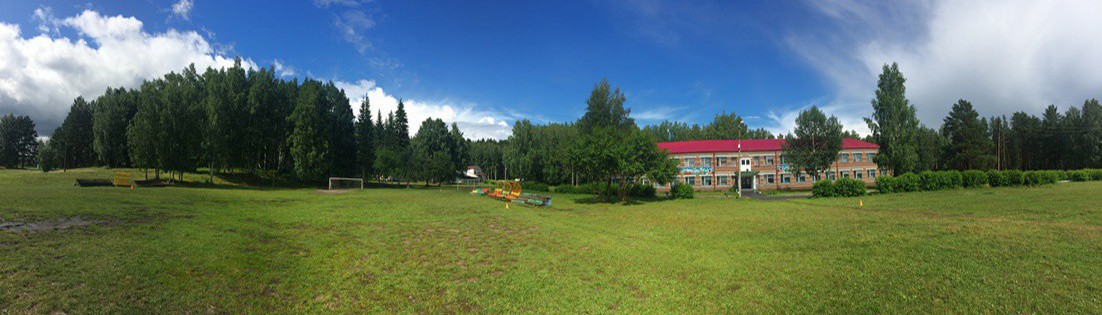 Приложение1Примерный план работы на1 смену            Основу сюжетной игры составляет легенда о том, что на Белой горе  давным-давно проходила  Белогорская ярмарка. Приложение 2ТЕТРАДЬ ДЛЯ  ВОСПИТАТЕЛЯ1.ТИТУЛЬНЫЙ ЛИСТ  (НАЗВАНИЕ ОТРЯДА, ДЕВИЗ, СОВЕТ ЛИДЕРОВ)2..СПИСОК  ОТРЯДА  3.ОТЧЕТ   НА ДЕНЬПриложение 3В конце смены ребята заполняют анкеты с вопросами:1. В какой степени тебе понравилось принимать участие в сюжетно-ролевой игре  «Белогорская  ярмарка.)?2. Хотелось бы тебе еще раз принять участие в творческой смене?3. Насколько интересно был организован твой отдых? (Оцени по десятибалльной шкале).4. Что для тебя было самым интересным в игре?5. Считаешь ли ты себя  отдохнувшим?6. Какие новые способности ты раскрыл в себе в творческой смене?7. Твои предложения по проведению отдыха  юных  мастеров?Анкета для родителей в конце сменыУважаемые родители!С целью совершенствования системы оздоровления, отдыха и занятости детей   просим Вас заполнить опросный лист, отметив соответствующие Вашему выбору ответызнаком «V» в графе «Ответ».Будем признательны, если Вы позволите уточнить ответы, сообщив Ваши данные ителефон для контактов _________________________________________________________ФИО телефонВопрос                                                                                                      ОтветНазвание образовательного учреждения,сроки путевкиВозраст ребенка (полных лет)Категория семьи:неполнаямалообеспеченнаямногодетнаядругаяЭмоциональное состояние ребенка послесмены:В лагере понравилосьНе понравилось, так как неинтересноНе понравилось питаниеНе понравились условияНе понравились вожатыеНе понравился режим дняНе понравилось отсутствие спортивныхмероприятийНе понравилось, что мало свободноговремениНе понравилось другоеВаши предложения по усовершенствованиюсистемы организации отдыха детейПриложение 4Режим дня:08-15 – 08-20 – подъем08-30 – 08-45 – утренняя гимнастика08-45 – 09-00 – водные процедуры09-00 – 09-40 – завтрак09-40 – 10-00 – уборка жилых комнат10-00 – 10-20 – утренняя линейка10-30 – 12-00 – кружковая работа12-00 – 13-00 – общелагерные или отрядные мероприятия13-00 – 14-00 – обед14-00 – 16-00 – дневной отдых16.00.-16.30.- уборка жилых комнат16-30 – 17-00 – полдник17-00 – 18-00 – подготовка к общелагерному мероприятию18-00 – 19-00 – общелагерное мероприятие19-30 – 20-00 – ужин20-00 – 21-30 – дискотека, просмотр  кинофильма (для детей 7-10 лет)20-30 – 22- 30 – дискотека, просмотр  (для детей 10-15 лет)21-30 – 22-00 – вечерний туалет (для детей 7-10 лет)22-30 – 23-00 – вечерний туалет (для детей 10-15 лет)22-00 – 08-15 – отбой (для детей 7-10 лет)23-00 – 08-15 – отбой (для детей 10-17 лет)1Полное название программыАвторская  программа «Тайна Белогорской ярмарки» Муниципального автономного  образовательное учреждение дополнительного образования   загородный оздоровительный лагерь Муниципального образования город Ирбит   «Оздоровительно-образовательный центр «Салют».2Концепция программыКонцепция основана на следующих идеях: -Методика коллективной творческой деятельности И.П.Иванова;-Основные педагогические идеи А.С. Макаренко;- Педагогические принципы Н.Е.Щурковой; -Психолого-педагогические позиции д. п. н. проф., С.Д. Поляковой.3Направление деятельностиГражданско –патриотическое, краеведческое, физкультурно-оздоровительное, духовно-нравственное, эстетическое, досуговое развитие детей средствами игры, познавательной и трудовой деятельности.4Краткое содержание программыПрограмма содержит:1. Пояснительная записка2. Краткая характеристика участников программы3. Педагогичемская идея программы4. Целевой блок программы.5. Критерии и способы оценки качества реализации программы.6. Содержание и средства реализации программы7.Кадровое обеспечение программы8.Информационно-методическое обеспечение программы. Система анализа реализации программы9.Особенности материально- технического обеспечения программы.10.Список литературыПриложения.1,2,3,4,55Автор программыПорецкая Вероника Викторовна – заместитель  директора  МАОУ ЗОЛ МО город Ирбит «Оздоровительно-образовательный центр «Салют», педагог-организатор 1к.к., педагог дополнительного образования 1к.к.6Нормативно-правовое обеспечение- Конвенция ООН о правах ребенка;-Конституция РФ;- Федеральный закон № 273 – ФЗ «Об образовании в Российской Федерации»- Федеральный закон «Об основных гарантиях прав ребенка в Российской Федерации» от 24.07.98 г. № 124-Ф3; Национальный стандарт Российской Федерации «Услуги детям в учреждениях отдыха и оздоровления».- «Методические рекомендации по совершенствованию воспитательной и образовательной работы в детских оздоровительных лагерях, по организации досуга детей» ( письмо Департамента воспитания и социализации детей Минобрнауки России от 31 марта 2011года № 06 – 614).- Методические рекомендации по организации отдыха и оздоровления детей ( создание авторских программ работы педагогических кадров) – Письмо Минобрнауки России от 26.10.2012г. № 09 – 260).- План мероприятий («Дорожная карта»). Изменения в отраслях социальной сферы, направленные на повышение эффективности образования и науки (Распоряжение Правительства РФ от 30.12.2012г. № 2620 – р).- Национальная стратегия действий в интересах детей на 2012 – 2017 годы( Указ Президента РФ от 01.06.2012г. № 761).- Программа развития воспитательной компоненты в общеобразовательной школе (письмо Минобрнауки РФ от 13.05.2013г. №ИР-352/09 «О направлении программы) и рекомендации по формированию перечня мер и мероприятий по реализации Программы (письмо Минобрнауки РФ от 12.07.2013 №09-897 «О направлении рекомендаций»).- Концепция государственной семейной политики в РФ на период до 2015года (Распоряжение Правительства РФ от 25.08.2014 №1618 –р)- Стратегия развития воспитания детей в Российской Федерации (декабрь 2014года)-Трудовой кодекс Российской Федерации от 30.12.2001 г. № 197-Ф3;- Положение о детском оздоровительном лагере;-Правила внутреннего распорядка в МАОУ ДО детском оздоровительном лагере.7Муниципальное образовательное учреждение, представившее программуМуниципальное автономное  образовательное учреждение дополнительного образования   загородный оздоровительный лагерь Муниципального образования город Ирбит   «Оздоровительно-образовательный центр «Салют»8Адрес, телефонРоссия, Свердловская область, 623850, г. Ирбит, ул. Советская, д. 100а(34355) 52548, 51890, 51799Адрес электронной почты: salyt_zol@mail.ruОфициальный сайт: irbitsalut.ru9Место реализацииРоссия, Свердловская область, Ирбитский район, урочище «Белая горка»10Количество, возраст учащихся250 детей преимущественно от 6 до 18 лет11Сроки реализацииПрограмма рассчитана на 5 смен ( 1 смена-21 день):  1 смена: 22.05.2017 г. – 11.06.2017 г. 2 смена: 12.06.2017 г. – 02.07.2017 г. 3 смена: 03.07.2017 г. – 23.07.2017 г.  4 смена: 24.07.2017 г. – 13.08.2017 г. 5 смена: 14.08.2017 г. – 03.09.2017Формы, методы контроля и оценкиКачественные показатели Количественные показателиАнкеты  детей  в начале                       и в конце смены) и вожатых;Наблюдение за детьми (целью выявления лидерских и других качеств);Экраны настроений;Фото и видеоотчеты;Выставки и экспозицииподелок творческих работ и  изделий, выдвижение и представление лучших работ на областные  конкурсы; Открытые мероприятия;Аналитические отчеты заместителя директора  по воспитательной работе (заезд детей, адаптационный период, основной период, анализ смены, анализ сезона);Отчет специалистов(педагог-организатор, педагог-психолог, медицинский работник, руководители кружков, вожатые, воспитатели.)Анкетированиеродителей с целью выявления уровня удовлетворенности предоставляемой услугой;Отзывы руководителей; -изменение степени сформированности  личностных качеств;-сохранение и развитие (угасание) устойчивого интереса к данной деятельности;-использование приобретенных знаний и опыта; укрепление (развитие) социальных связей;-формирование ответственности за себя, других, за свое и общее дело;-психологически комфортное положение всех участников смены;-степень включенности в активную жизнь лагеря;-мотивация к здоровому  образу жизни; укрепление здоровья; приобретение нового социального опыта;-удовлетворенность родителей и детей формами организации свободного времени;-ощущение удовлетворения от своего участия в работе лагеря и от достигнутых за время лагерной смены результатов.-количество участников смены, вновь стремящихся попасть в лагерь по данной программе;-статистика количества оздоровленных детей, количества охваченных детей организованными формами отдыха, сравнительные показатели травматизма и правонарушений.-Сочетание традиционных и инновационных технологий воспитательного процесса;Формы  организации деятельностиФормы  организации деятельностиФормы  организации деятельностиМассовые ГрупповыеИндивидуальныеПраздники КонкурсыРабота кружков и секцийТворческие мастерские Флешмоб(мгновенная толпа)Работа в ярмарочном комитетеТворческие мастерские Экскурсии, походыОтрядные огонькиБеседыСпортивные соревнования КТДБеседы, КТДСоздание и реализация  творческих проектовПрименениеИсточник финансирования и материальная базаОтветственныеКабинеты Игровые комнаты, Кабинет директораПоведение планерокФутбольные поляЗанятия спортом, состязания, ( в случае плохой погоды)Спортивная площадкапроведение общелагерных игр на воздухе,  спортивные состязанияЛинейкаУтренняя и вечерняя линейки,Диско залДискотекиКинозалПросмотр  кино и мультфильмовСтоловаяЗавтрак, обед, ужинВожатскаяДушевые Комнаты гигиеныТуалеты для мальчиков и девочекДень неделиМероприятияМероприятияЦельОрганизационный период  На наш взгляд, организационный период - это важнейший блок отрядной работы, где и проходят основные процессы развития ребенка в этот период: адаптация, самоактуализация, получение соответствующих социальных ролей и пр. Этим и обусловлена заметная «насыщенность» дружинной работы лагеря.Организационный период  На наш взгляд, организационный период - это важнейший блок отрядной работы, где и проходят основные процессы развития ребенка в этот период: адаптация, самоактуализация, получение соответствующих социальных ролей и пр. Этим и обусловлена заметная «насыщенность» дружинной работы лагеря.Организационный период  На наш взгляд, организационный период - это важнейший блок отрядной работы, где и проходят основные процессы развития ребенка в этот период: адаптация, самоактуализация, получение соответствующих социальных ролей и пр. Этим и обусловлена заметная «насыщенность» дружинной работы лагеря.Организационный период  На наш взгляд, организационный период - это важнейший блок отрядной работы, где и проходят основные процессы развития ребенка в этот период: адаптация, самоактуализация, получение соответствующих социальных ролей и пр. Этим и обусловлена заметная «насыщенность» дружинной работы лагеря.   22.05.ПН.Свиток №1День  Рождения города-Заезд, размещение, входная диагностика отдыхающих.Вручение проект бизнес плана городу .Экскурсии по  лагерю.После полдника- Взвешивание  отрядов.-Тимбилдинг (средние отряды). Придумывание название города, торговых точек в городе.После ужина-Тимбилдинг  (старшие отряды) Придумывание название города, торговых точек в городе.Вечерний  сбор отрядов. День  Рождения города-Заезд, размещение, входная диагностика отдыхающих.Вручение проект бизнес плана городу .Экскурсии по  лагерю.После полдника- Взвешивание  отрядов.-Тимбилдинг (средние отряды). Придумывание название города, торговых точек в городе.После ужина-Тимбилдинг  (старшие отряды) Придумывание название города, торговых точек в городе.Вечерний  сбор отрядов. Знакомство  с распорядком лагеря, его законами и правилами.23.05. ВТСвиток  знакомства№2После завтракаКомандно- ролевая  игра     «Посвящение  в …»  Веревочный курс.После полдника-Вечер знакомства. Презентация отрядов (общелагерное   мероприятие) « Бренд нашего города» Рекламное   агентство..После ужина- Дископрограмма  «Приведи друга!!!»После завтракаКомандно- ролевая  игра     «Посвящение  в …»  Веревочный курс.После полдника-Вечер знакомства. Презентация отрядов (общелагерное   мероприятие) « Бренд нашего города» Рекламное   агентство..После ужина- Дископрограмма  «Приведи друга!!!»Первоначальное погружение в тематическую смену.Установка эстетического уровня выступлений на сцене.24.05.СР.Свиток открытий  №3День славянской письменности-Подготовка  отрядов к открытию-Открытие смены. Вожатский концерт. -Дискотека в стиле…. Славянской культуры.-Подготовка  отрядов к открытию-Открытие смены. Вожатский концерт. -Дискотека в стиле…. Славянской культуры.Знакомство с легендой смены Глубокое погружение в тему  смены. 25.05.ЧТ.Свиток  гостеприемиства№4День полотенцаПосле завтрака-  Отрядная работа.   Квест игра После  полдника - Украденный полдник.Готовимся в гостиПосле  ужина- Гостиный   двор ( идем  в гости) 9к4;6 и8 к 1;После завтрака-  Отрядная работа.   Квест игра После  полдника - Украденный полдник.Готовимся в гостиПосле  ужина- Гостиный   двор ( идем  в гости) 9к4;6 и8 к 1;Знакомство  с  разнообразием   народных  подвижных  игр.Взаимодействие отрядов.Основной периодОсновной периодОсновной периодОсновной период26.05.ПТ Свиток  спортивный  №526.05.ПТ Свиток  спортивный  №5После   завтрака11.00. Открытие Лагерной спартакиады. Выступление групп черлидеров.Легкоатлетический марафон.(прыжки  с места, прыжки на  скакалке, метание, бег 300 метров, бег 30 метров, челночный бег, подтягивание, отжимание, гибкость) После полдникаРабота кружков17.00. Кросс- эстафета легкоатлетическая. После ужинаДискотекаВыявление  спортивных рекордсменов.Пропаганда  здорового  образа жизни.27.05.СБ.Свиток спортивных достижений №6 День библиотекаря27.05.СБ.Свиток спортивных достижений №6 День библиотекаряРабота кружковТурнир по шашкам и шахматам. Турнир по теннису.Тренировочные   игры по п/болу, футболу.Развитие интеллектуальных. двигательных.коммуникативных   способностей, посредством разнообразия игр и  игровых технологий.28.05.ВСК.Свиток  красоты №7День брюнеток28.05.ВСК.Свиток  красоты №7День брюнетокПлощадь  спортивных  достиженийПосле завтрака    Третий день спартакиадыИгры по футболуПосле  полдникаРабота кружковИгры по пионерболу.  После   ужина Конкурс причесок. Все брюнетки.Церемония награждения чемпионов с Дискотекой. Закрытие спартакиады.Развитие интеллектуальных. двигательных.коммуникативных   способностей, посредством разнообразия игр и  игровых технологий.29. 05.ПН.Свиток  здоровья №8День блондинок29. 05.ПН.Свиток  здоровья №8День блондинокПосле    завтракаГород без табака и наркотиков» Мы за ЗОЖ (приезд специалистов « Город без наркотиков»Отрядные делаПосле  полдника  Играют в пионербол  команда брюнеток и блондинокРабота кружковПосле ужина Конкурс причесок. Все блондинки. Конкурсная «Белогорская  красавица»Развитие чувства коллектива, командного взаимодействия,взаимовыручки.Пропаганда  здорового  образа жизни.формирование гармоничной личности, обладающей качествами гражданина-патриота своей Родины.30. 05.ВТ.Свиток юмора и потехи №930. 05.ВТ.Свиток юмора и потехи №9После   завтракаРабота кружковПосле   полдникаЖенский   футбол:17.25.  - 9 и 8. (малое поле) 17.25.-5-6 (большое поле)17.45. - 7-6 (малое поле) 18.30 -1и 2 (большое поле)После  ужина20.00.  КВН  «Белогорские  пельмени» (1-2. 3-4.  5-6. 7-8.)Вечерние  костры.Развитие чувства коллектива, командного взаимодействия,взаимовыручки.Пропаганда  здорового  образа жизни.31.05.СР.Свиток  симпатий№1031.05.СР.Свиток  симпатий№10После   завтракаРабота кружковРаботает почта.  Забор признаний.  Гадание.  Конкурс венков.  Испытание для женихов и невест.Отрядные делаПосле  полдника«Мама папа я спортивная  семья»После   ужинаДискотека.  Дрез код---- с  парой.Половое воспитание. Пропаганда  здорового  образа жизни.01.06.ЧТ.Свиток  дружбы №11Международный день защиты детей01.06.ЧТ.Свиток  дружбы №11Международный день защиты детейЯрмарочная  гавань.После   завтракаИзготовление   кораблей.11.00.   Водная  эстафета. Изготовление   кораблей.После    полдника17.00..  Запуск кораблей. С шарамиПосле    ужина. 20.00.-21.00. Отрядное дело. Поле чудес.-9,8. Что где когда?-1,2,3,4   Конкурс Эссе У костра» Отрядные костры.Развитие творческих,конструкторских способностей умений  собирать конструкции из  бросового материала. Праздник идей, технологий. 02.06.ПТ. Свиток Танцевального дублера  №1202.06.ПТ. Свиток Танцевального дублера  №12После  завтракаПодготовка к конкурсу Работа кружков.После   полдника«Танцуем все»  Конкурс  флеш мобовПосле   ужина20.30.  «Оранжевая дискотекаРазвитие лидерских качеств личности.соуправление.сохранение и укрепление здоровья детей..03.06.СУБ.Свиток голосящий №1303.06.СУБ.Свиток голосящий №13После  завтракаРабота кружковОтрядные делаПосле   полдникаПодготовка к ГолосуПосле   ужина 20.00.  «Голос по –салютовски» 1 тур.расширение кругозора, развитие познавательных интересов и творческих способностей детей.04.06.ВСК.Свиток  творчества №1404.06.ВСК.Свиток  творчества №14После завтракаОтрядные делаПосле   полдникаРабота кружковПосле  ужинаГолос по салютовски 2 турВечерние огонькирасширение кругозора, развитие познавательных интересов и творческих способностей детей05.06.ПН.Свиток   фантазии №15День эколога05.06.ПН.Свиток   фантазии №15День экологаПосле  завтракаПоход в д. Речкалово и д.СимановоПосле   полдника. Конкурс  поделок из природного  материала.Работа кружковОтрядные делаПосле   ужинаФормирование гармоничной личности, обладающей качествами гражданина-патриота своей Родины.Пропаганда  здорового  образа жизни.06.  06.ВТ.Свиток   сказочный№1606.  06.ВТ.Свиток   сказочный№16После  завтракаКонкурс рисунков. Конкурс  макетов. После    полдникаКвест игра «Большие гонки»  После   ужинаКонкурс чтецов и Слет сказочников.подготовка детей к самоопределению и к осознанному выбору профессии, формирование трудовых умений и навыков, развитие через трудовую деятельность способностей ребенка.07.06.СР.Свиток   ППЖ №1707.06.СР.Свиток   ППЖ №17  После завтракаИгра- вертушка «Снимаем кино» Пожарная безопасность  Конкурс плакатов по пожарной безопасности.После полдника Тренировочная  эвакуация.Подготовка  к кинофестивалю.После ужинаКинофестиваль  « Спасем лес от пожаров»Сохранение и укрепление психологического здоровья детей.Формирование  экологический компетенций закреплении  ППБ08.06.ЧТ.Свиток  бизнесмена№1808.06.ЧТ.Свиток  бизнесмена№18После завтрака 11.00. Регистрация   предприятий.После   полдникаТорговля  и открытие предприятий.После  ужина подведение  итогов. Дискотека с лотереей.Подготовка детей к самоопределению и к осознанному выбору профессии, формирование трудовых умений и навыков, развитие через трудовую деятельность способностей ребенка.Заключительный периодЗаключительный периодЗаключительный периодЗаключительный период09.06.ПТ.  Свиток итоговый №19Международный день друзей 09.06.ПТ.  Свиток итоговый №19Международный день друзей После   завтрака    Подведение   итогов в отрядахПосле   полдникаПодведение   итогов в ярмарочном комитетеПосле    ужинаБитва хоровОтрядные  костры Анкетирование по итогам смены.проходят прощальные итоговые  мероприятии для участников игры10.06.СУБ.Свиток  прощальный и фиеричный №20 и 2110.06.СУБ.Свиток  прощальный и фиеричный №20 и 21После  завтракаПодготовка  к закрытиюПосле полдникаЛинейка   закрытие Концерт прощальный После  ужинаДискотека  прощальнаяКостерПодведение  итогов игры, создаются программы последействия, награждение победителей игры. 11.06.ВСК.Отъезд гостей11.06.ВСК.Отъезд гостейПосле завтракаОперация   «Уют». 11.00. Выезд из лагеря.№П.П.Ф.И.РЕБЕНКАДОМ.АДРЕСФ.И.О РОДИТЕЛЕЙМАТЬОТЕЦБАБУШКАТЕЛЕФОННАЛИЧИЕ СПРАВОКРОСПИСЬРОДИТЕЛЕЙДАТА ДЕНЬ НЕДЕЛИВРЕМЯ МЕРОПРИЯТИЕЧЕМ ЗАНИМАЛИСЬ ДЕТИ  ГРУППОВАЯИНДИВИДУАЛЬНАЯ РАБОТ И ОТЗЫВЫ РЕБЯТ ИВОСПИТАТЕЛЯПОЖЕЛАНИЯ